「はんどめいどマルシェ in PIPIT」出店申込書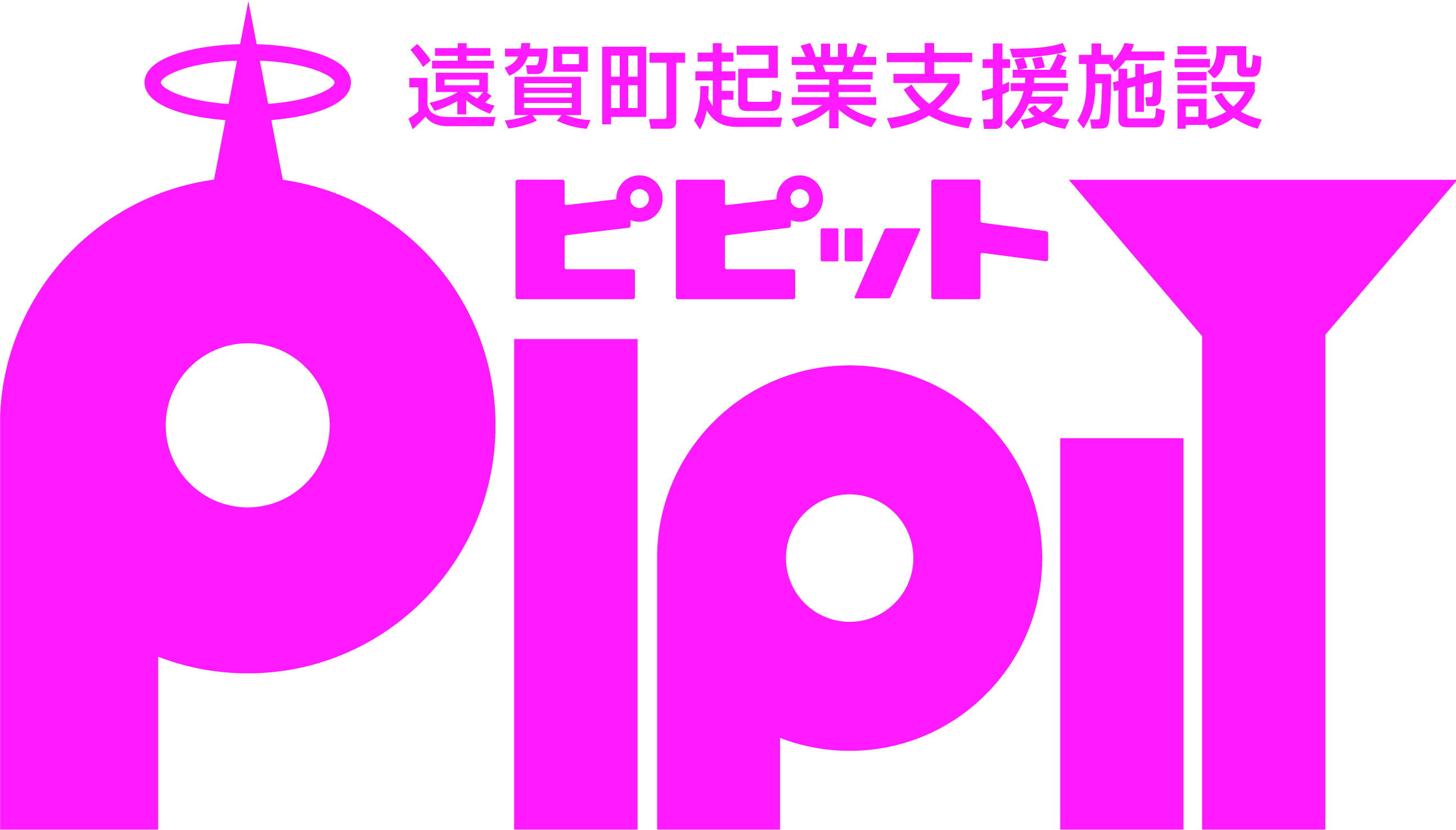 【申込者情報】【出店した場合の出店ブース名及び主な販売商品】【PR　出店ブースや販売商品のPRを記載してください。】【写真の提出について】作品写真（出店した場合の主な販売商品、これまでに出店したイベント時の出店ブースなど）を、画像データで提出してください。【申込み方法】	8月14日（月・必着）までに下記窓口にお持ちいただくか、郵送にてお申込みください。
◆◆◆◆◆◆　遠賀町起業支援施設PIPIT（ピピット）　◆◆◆◆◆◆〒811-4307　福岡県遠賀郡遠賀町遠賀川一丁目６番５号　 TEL：093-293-2616申込者名（団体名・個人名）フリガナ　フリガナ　フリガナ　フリガナ　フリガナ　フリガナ　申込者名（団体名・個人名）代表者氏名（団体の場合）フリガナ　フリガナ　フリガナ　フリガナ　年齢（個人・代表者）歳代表者氏名（団体の場合）年齢（個人・代表者）歳連絡担当者氏名フリガナ　フリガナ　フリガナ　フリガナ　フリガナ　フリガナ　連絡担当者氏名住所：〒住所：〒住所：〒活動拠点（市町名を記載ください）（市町名を記載ください）（市町名を記載ください）日中連絡が取れる電話番号日中連絡が取れる電話番号FAX番号E-mailアドレスE-mailアドレスE-mailアドレスE-mailアドレスホームページ又はSNS（facebook等）ページのURL：ホームページ又はSNS（facebook等）ページのURL：ホームページ又はSNS（facebook等）ページのURL：ホームページ又はSNS（facebook等）ページのURL：ホームページ又はSNS（facebook等）ページのURL：ホームページ又はSNS（facebook等）ページのURL：ホームページ又はSNS（facebook等）ページのURL：出店分野：該当する項目にチェックしてください。□工芸品　□陶磁器　□ガラス　□金工　□木工　□漆芸　□染・織　□皮革　□竹・藤□ジュエリー　□アクセサリー　□パッチワーク・布雑貨・編み物　□その他（　　　　　　　　　　　　）□食品（梱包済に限る）　□キッチンカー出店分野：該当する項目にチェックしてください。□工芸品　□陶磁器　□ガラス　□金工　□木工　□漆芸　□染・織　□皮革　□竹・藤□ジュエリー　□アクセサリー　□パッチワーク・布雑貨・編み物　□その他（　　　　　　　　　　　　）□食品（梱包済に限る）　□キッチンカー出店分野：該当する項目にチェックしてください。□工芸品　□陶磁器　□ガラス　□金工　□木工　□漆芸　□染・織　□皮革　□竹・藤□ジュエリー　□アクセサリー　□パッチワーク・布雑貨・編み物　□その他（　　　　　　　　　　　　）□食品（梱包済に限る）　□キッチンカー出店分野：該当する項目にチェックしてください。□工芸品　□陶磁器　□ガラス　□金工　□木工　□漆芸　□染・織　□皮革　□竹・藤□ジュエリー　□アクセサリー　□パッチワーク・布雑貨・編み物　□その他（　　　　　　　　　　　　）□食品（梱包済に限る）　□キッチンカー出店分野：該当する項目にチェックしてください。□工芸品　□陶磁器　□ガラス　□金工　□木工　□漆芸　□染・織　□皮革　□竹・藤□ジュエリー　□アクセサリー　□パッチワーク・布雑貨・編み物　□その他（　　　　　　　　　　　　）□食品（梱包済に限る）　□キッチンカー出店分野：該当する項目にチェックしてください。□工芸品　□陶磁器　□ガラス　□金工　□木工　□漆芸　□染・織　□皮革　□竹・藤□ジュエリー　□アクセサリー　□パッチワーク・布雑貨・編み物　□その他（　　　　　　　　　　　　）□食品（梱包済に限る）　□キッチンカー出店分野：該当する項目にチェックしてください。□工芸品　□陶磁器　□ガラス　□金工　□木工　□漆芸　□染・織　□皮革　□竹・藤□ジュエリー　□アクセサリー　□パッチワーク・布雑貨・編み物　□その他（　　　　　　　　　　　　）□食品（梱包済に限る）　□キッチンカー出店ブース名フリガナフリガナ出店ブース名商品名概要価格（1個当たり、税込み）円